ESTATUTOS DE LA COOPERATIVA:Artículo 1: Nombre de la empresa.La cooperativa funcionará bajo el nombre de C.G.C (Cooperativa Gastronómica Canaria).Artículo 2: Objetivo social.La cooperativa tiene por objetivo las siguientes actividades:Compra y venta de productos canarios y en especial majoreros.Artículo 3: Duración.La cooperativa está operativa desde el día 3 de octubre de 2014 y seguirá vigente hasta el 18 de junio de 2015.Capítulo 2: Domicilio social.Artículo 4:Calle Gran Canaria, número 13, Puerto del Rosario Fuerteventura, código postal:35600.Capítulo 3: Régimen económico.Artículo 5: Capital social.El capital social es de 120 euros. Se divide en 12 participantes de 10 euros cada uno. Cada participación otorga a cada titular los mismos derechos y obligaciones desarrollados en el Reglamento de Régimen Interno de la cooperativa.Artículo 6: Distribución de beneficios.En primer lugar recuperar el capital aportado, en segundo lugar el capital restante se dividirá en un 50% para Cáritas de Puerto del Rosario y el 50% se repartirá entre los socios.Artículo 7: Régimen y organización de la cooperativa.Seremos 12 socios menores de edad de nacionalidad española.El grupo de divide en departamentos:Departamento comercial: Ariadna, Luana, Ángeles, Merche y Tamara.Departamento Financiero: Andoni, Alba, Alejandro, Jose y Tamara.Departamento Marketing: Mateo, Alfonso y Ángeles.TODOS LOS INDIVIDUOS DE LA COOPERATIVA ESTÁN DE ACUERDO CON ESTOS ESTATUTOS PARA LA EMPRESA Y POR ELLO EN LA SIGUIENTE PÁGINA ESTÁN LAS FIRMAS DE TODOS LOS MIEMBROS DE LA EMPRESA.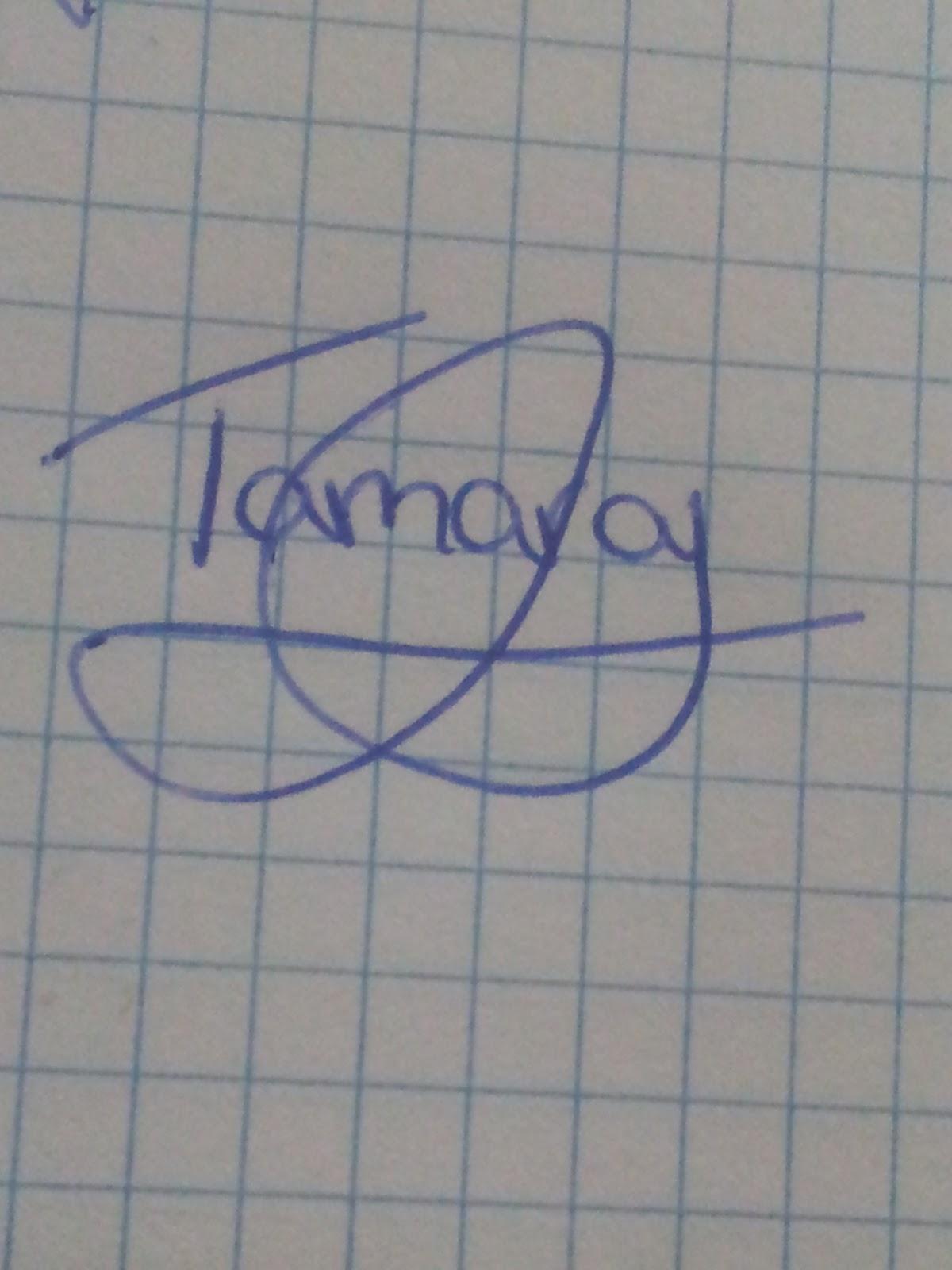 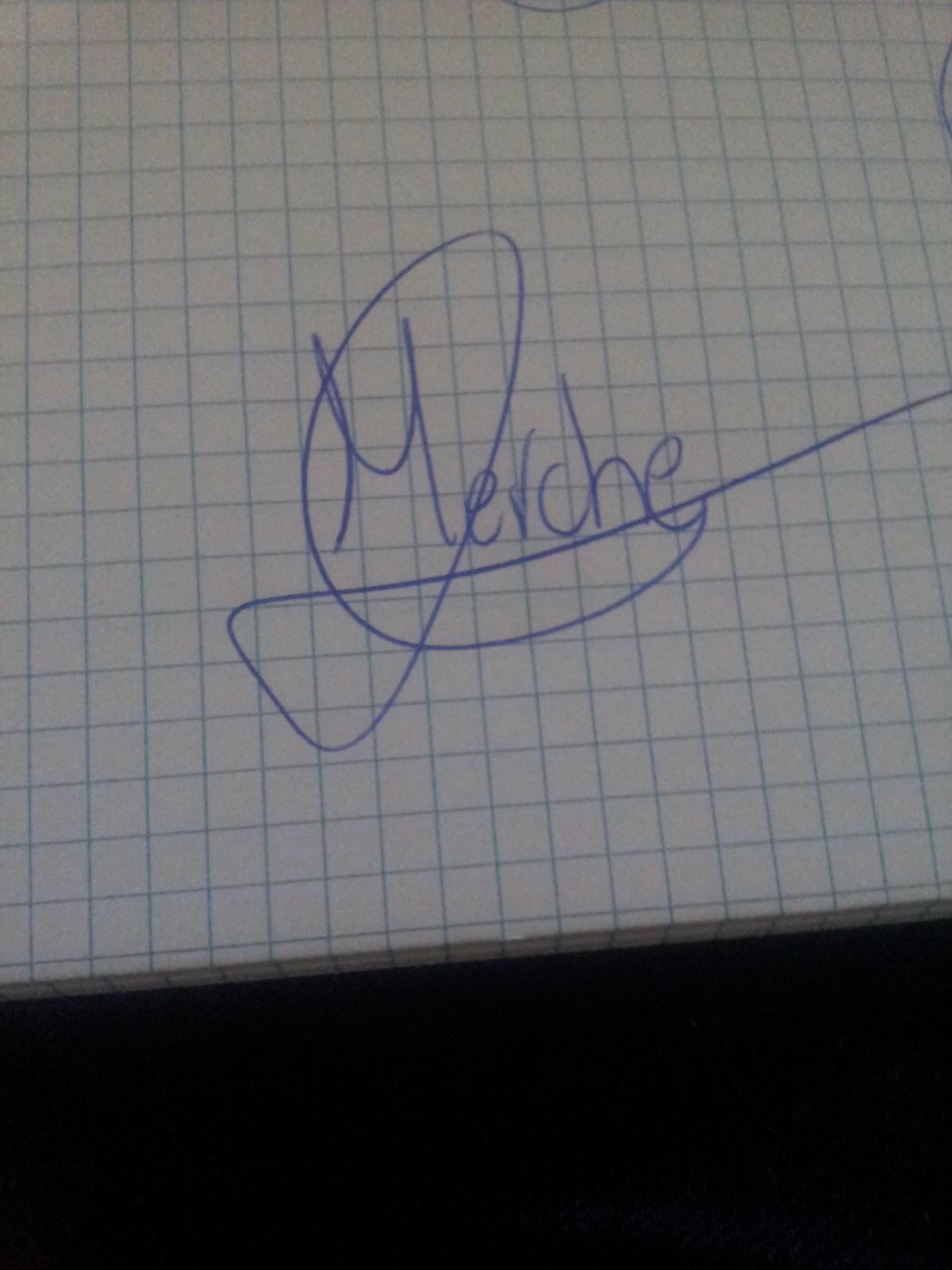 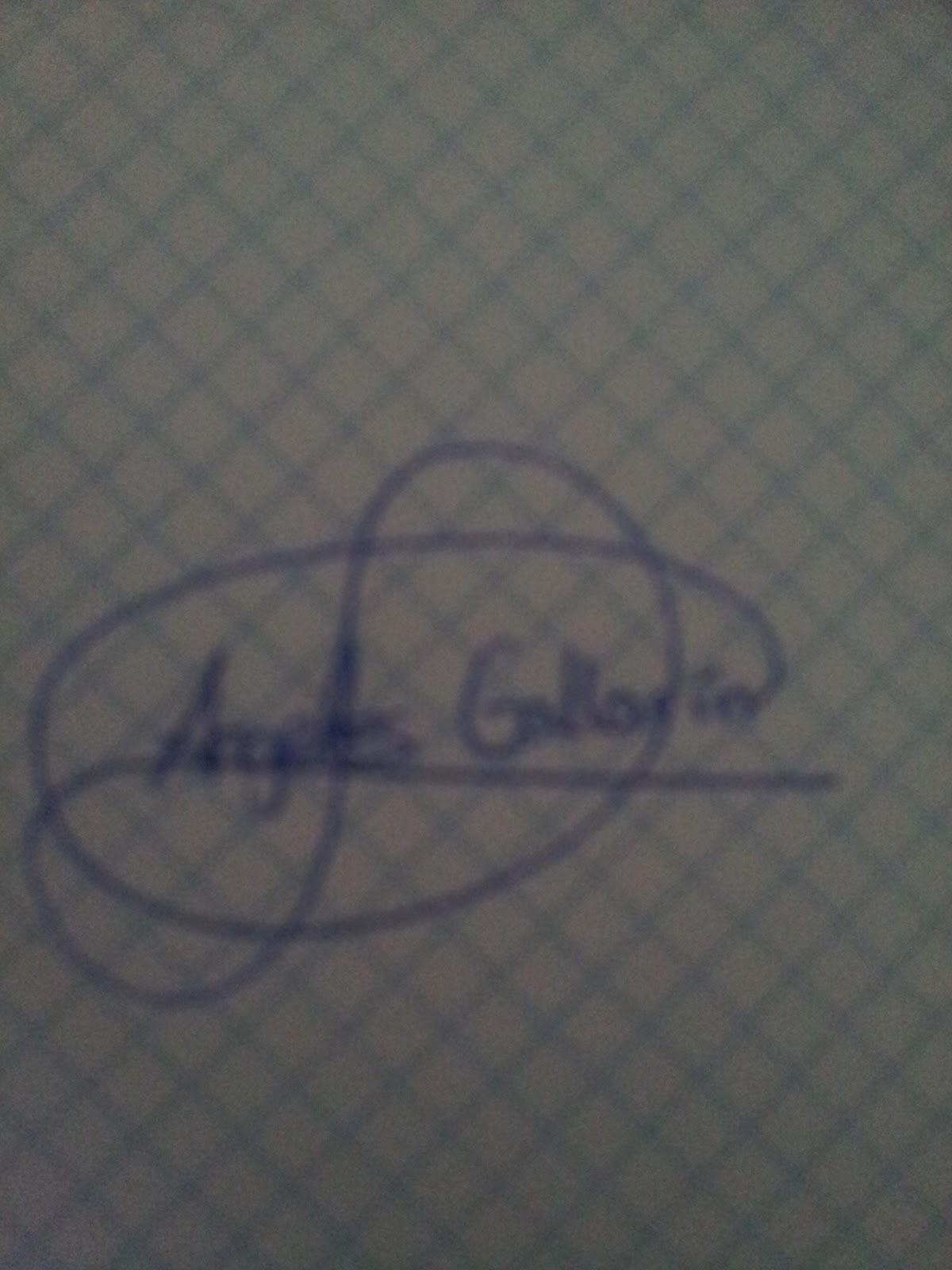 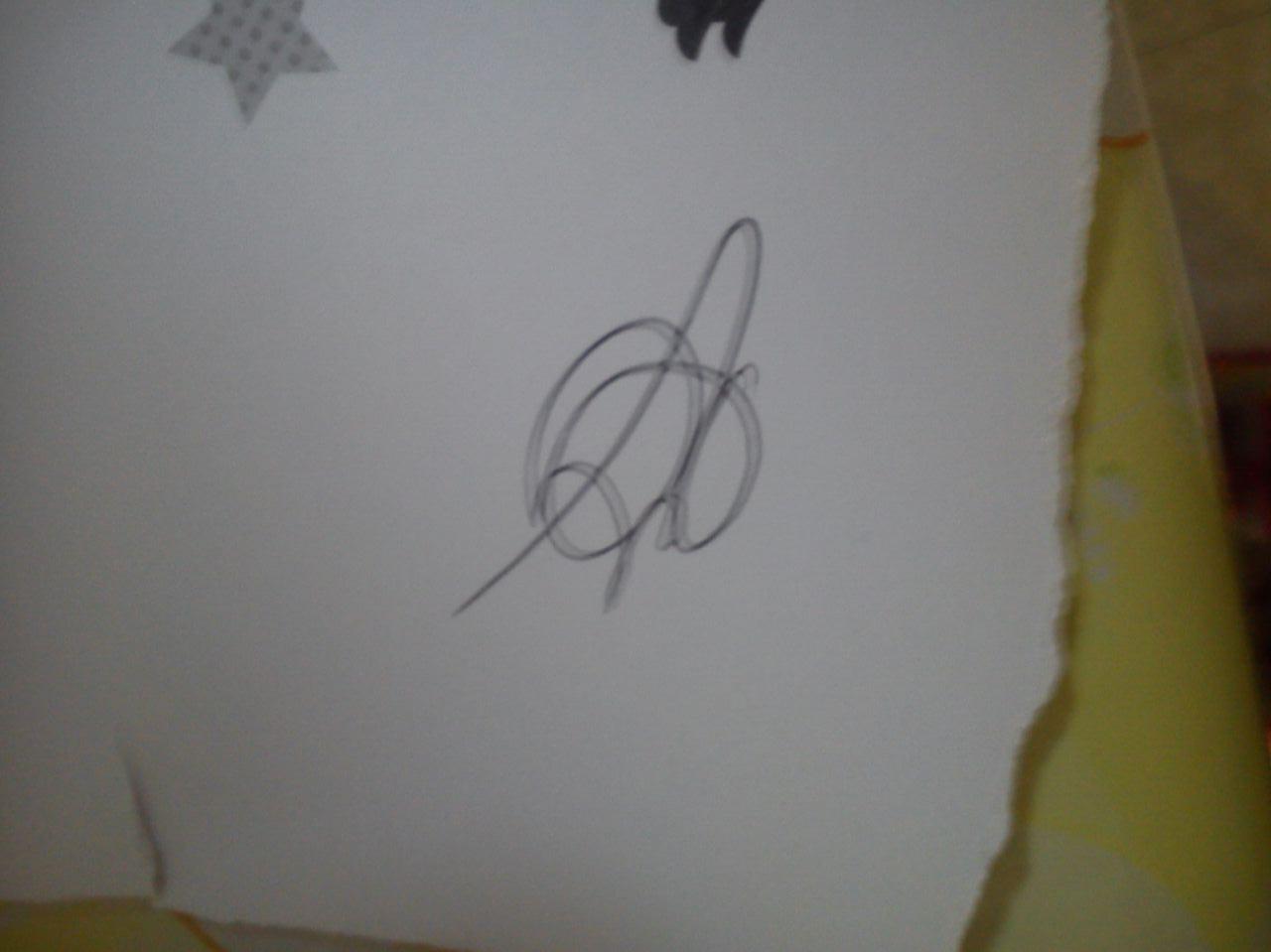 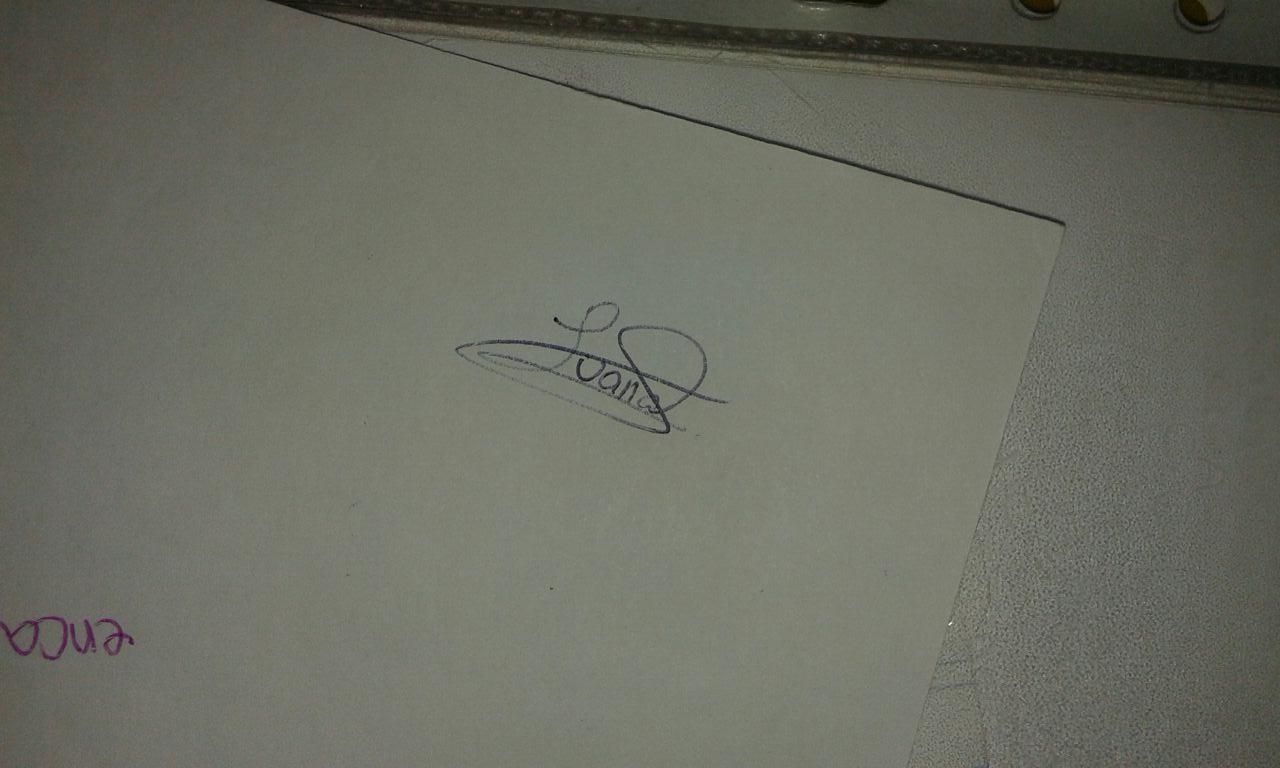 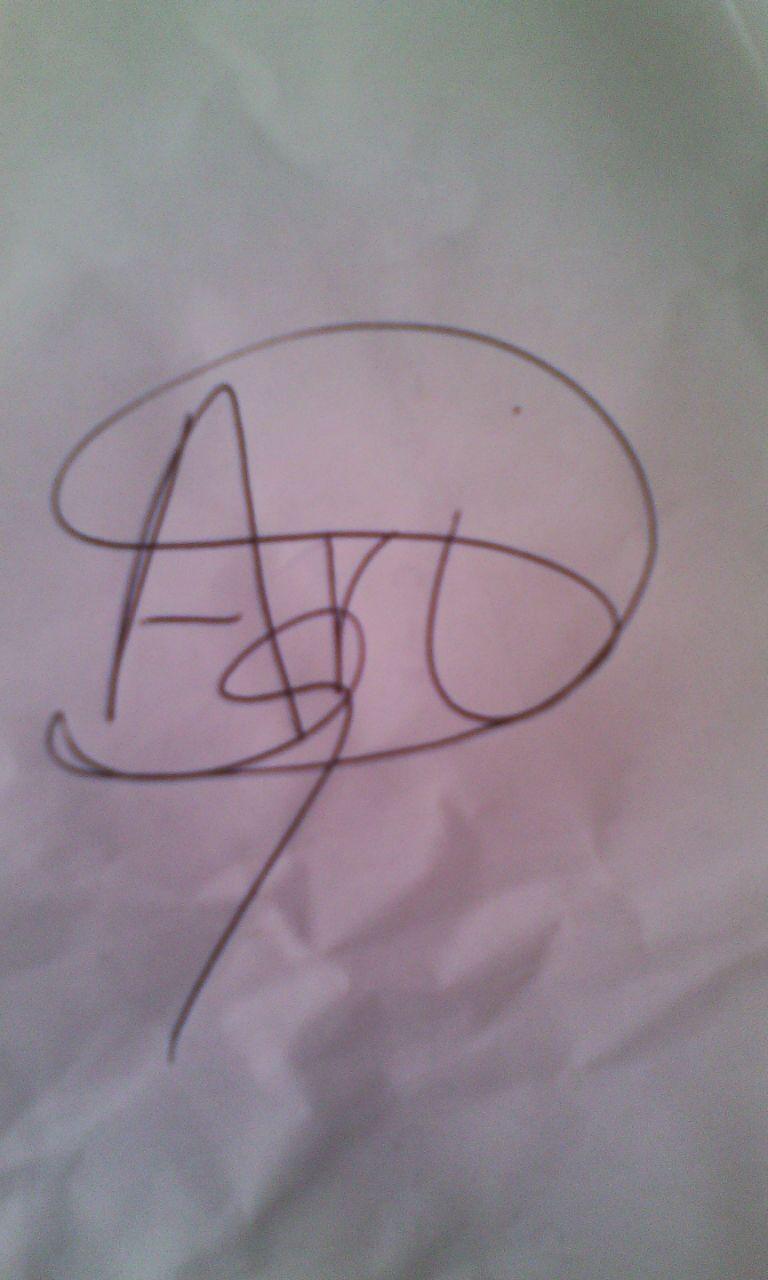 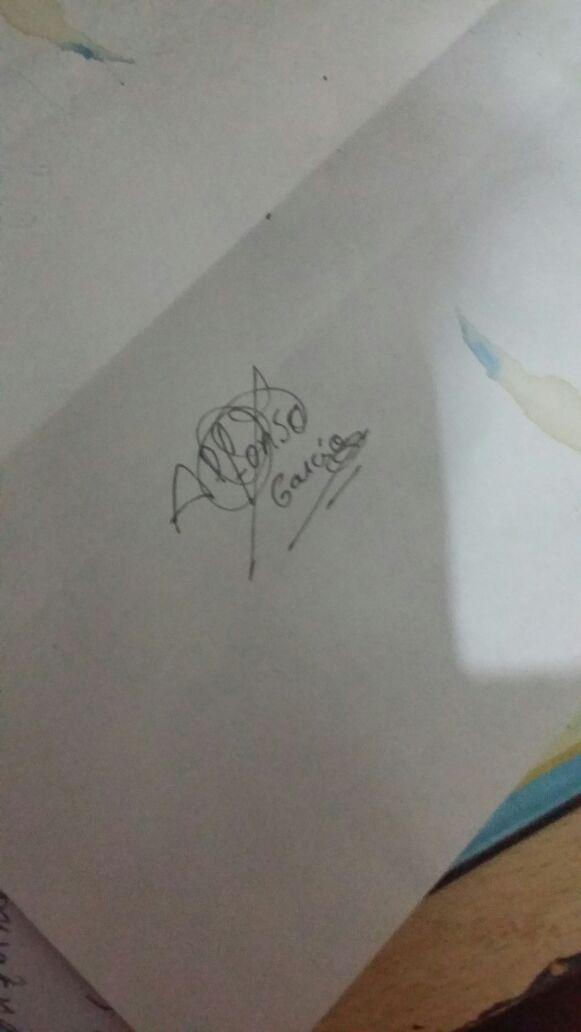 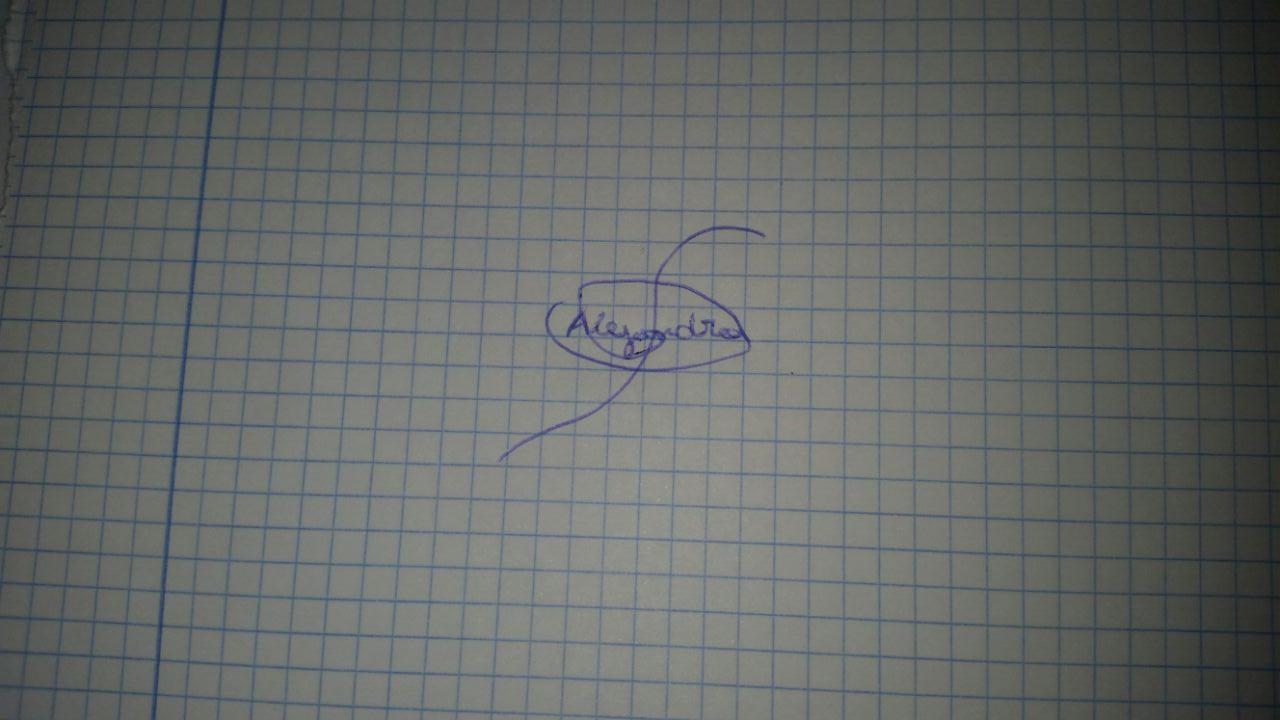 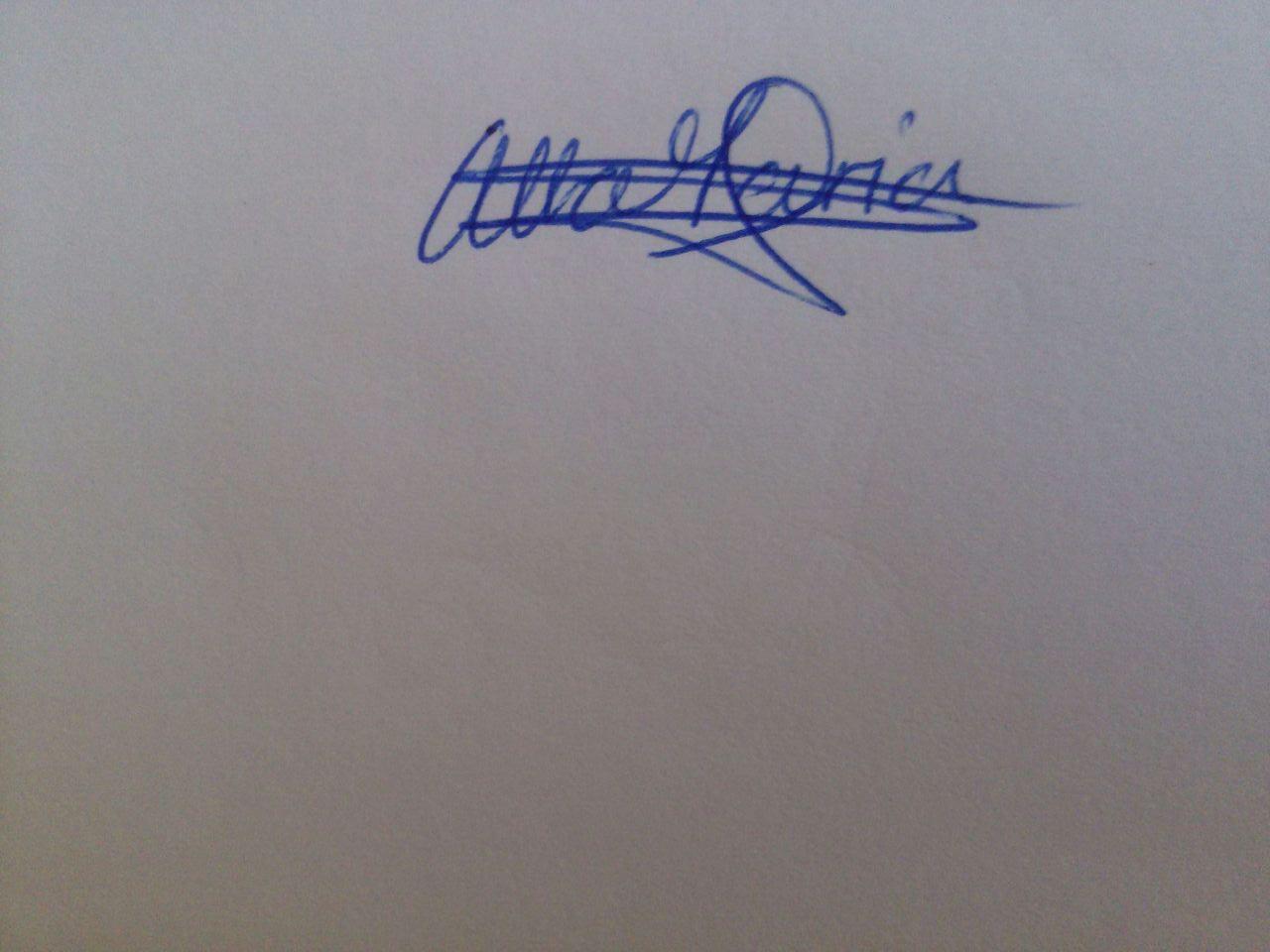 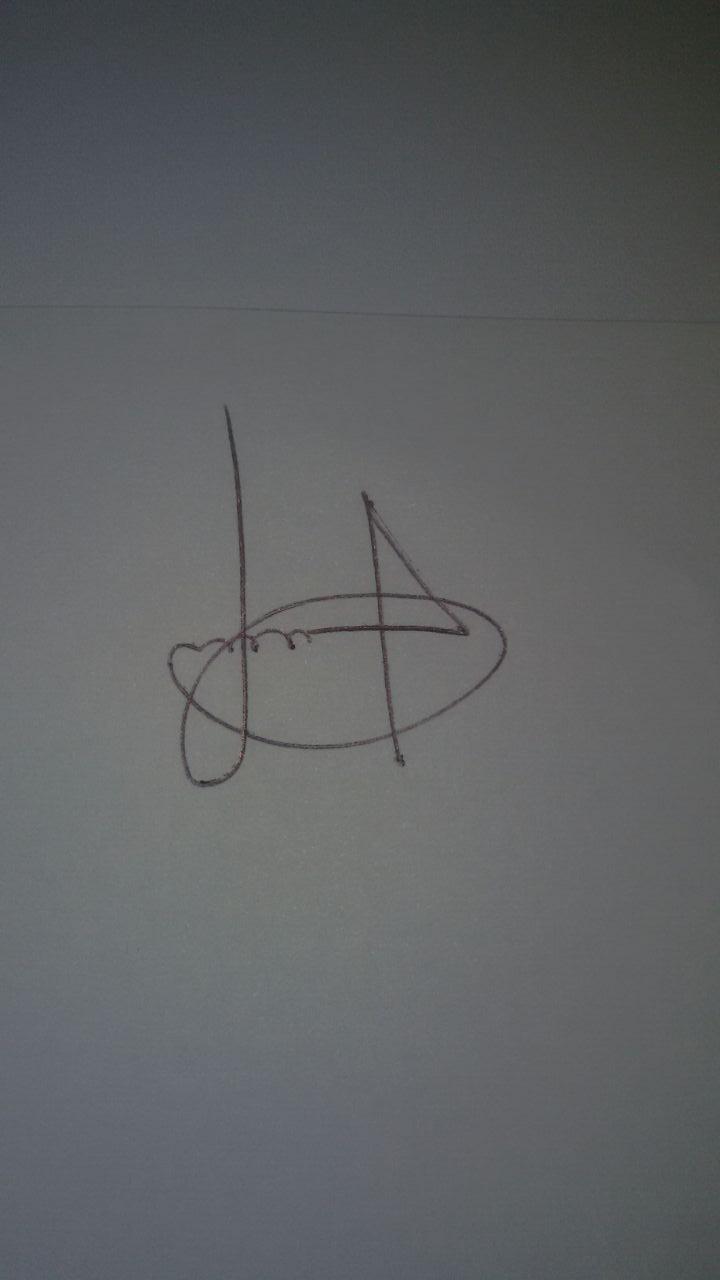 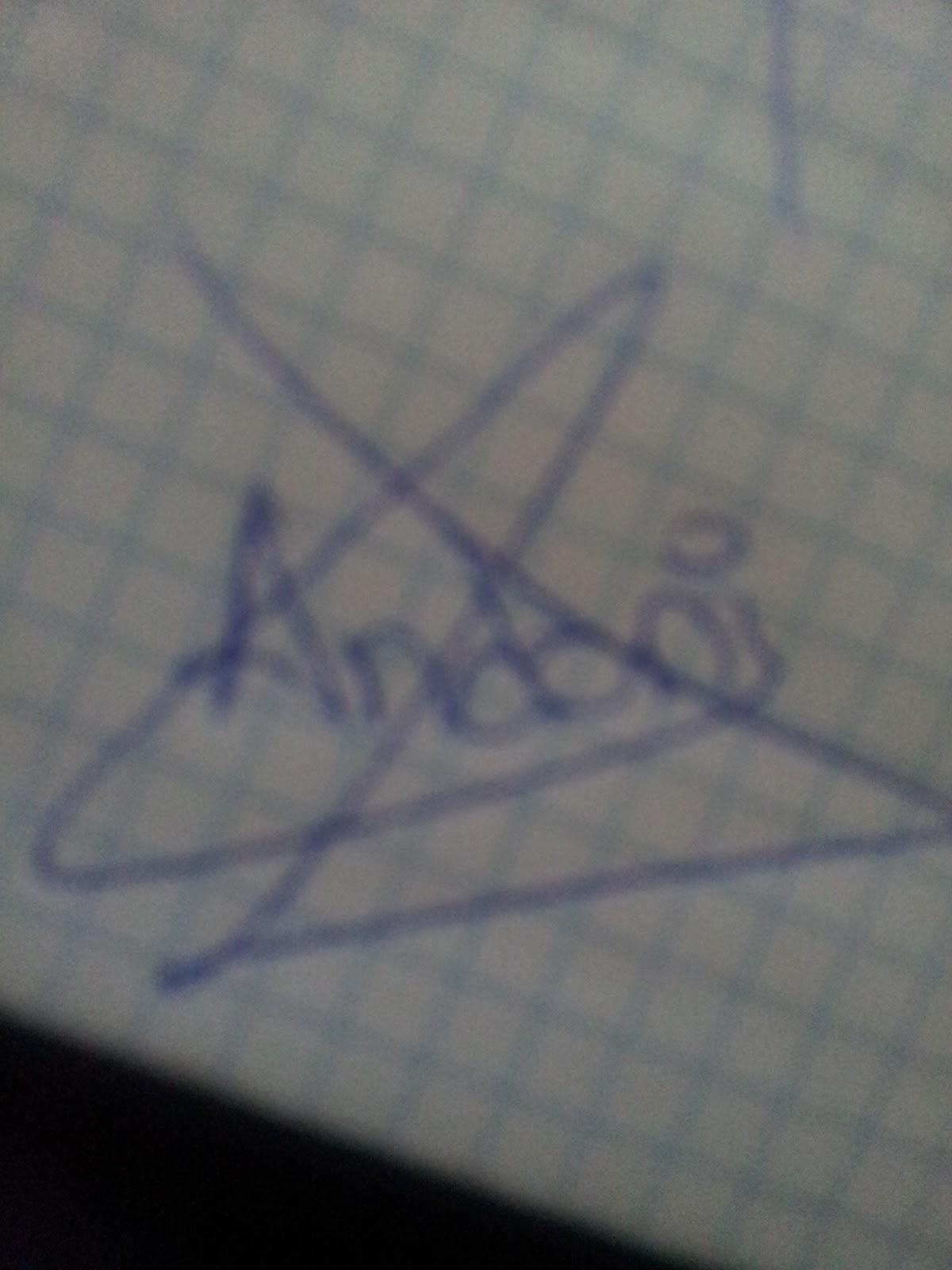 NOMBREDNI/NIEAriadna Suyai Martin Berrios78595716RLuana Betina Barreto Turconi78832993XMaría de las Mercedes Fernández Torres78597243XÁngeles Gallarín Marcos78823938VAndoni Batista Machín44737104BMateo Bouza CuelloY0491348jAlejandro José Hernández Gutiérrez78539842VAlfonso García Gordillo 78832438CAlba María de Leonor Matinez Gómez45318593ZJose Antonio García Mafla79205364BTamara García-Loygorri del Pozo78822013R